District TechnologyStrategic Plan2010-2013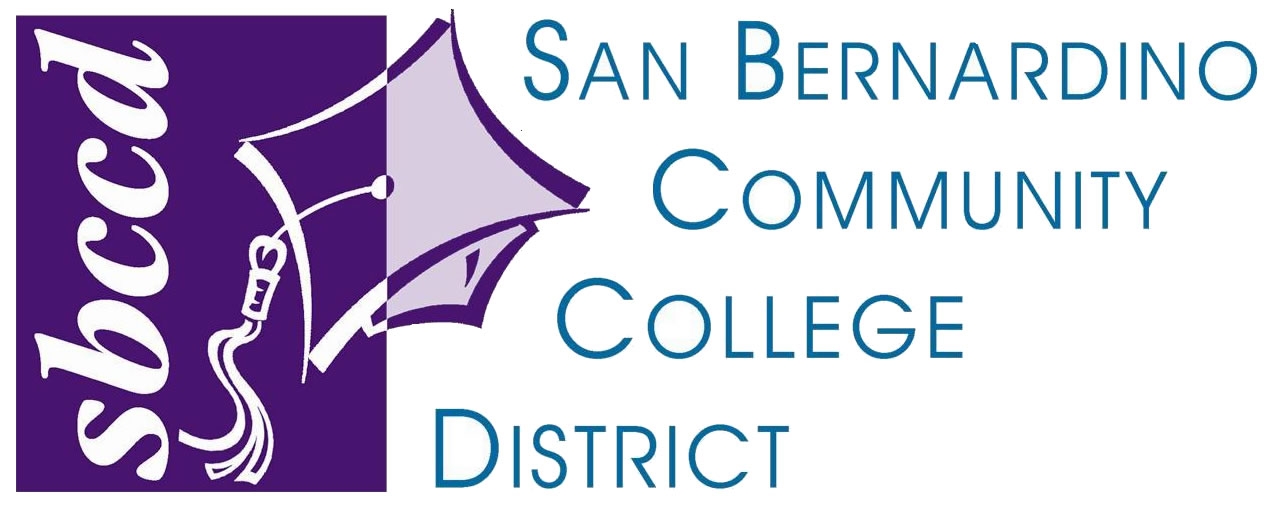 TABLE OF CONTENTSOverview of the District Technology Strategic Plan	1District Mission Statement	1Elements of Success in Technology Planning	1Strengths	2Weaknesses	2Challenges	3The SBCCD District Technology Strategic Plan	3Process	4Planning Team	6Technology Vision	11Technology Mission	11Guiding Principles	11Alignment of Technology Goals with District Strategic Directions	12Alignment of Technology Goals with Crafton Hills College Technology Plan	13Alignment of Technology Goals with San Bernardino Valley College Technology Plan	15District Technology Goals	16Overview of the District Technology Strategic PlanThe District Technology Strategic Plan (DTSP) represents a macro view of the District’s technology needs.  It provides a long range view that anticipates the emerging technological needs of the Colleges and District entities and requires an understanding and accommodation for federal, state, and local requirements.  The DTSP anticipates and provides for the technological needs necessary to enable other planning documents at the District and College level to succeed and ensures a continuous two-way alliance with the college technology requirements to support instruction and student-focused services.  The Plan also forecasts a budget necessary to accomplish the goals and objectives of the plan.District Mission StatementThe mission of the San Bernardino Community College District (SBCCD) is to promote the discovery and application of knowledge, the acquisition of skills, and the development of intellect and character in a manner that prepares students to contribute effectively and ethically as citizens of a rapidly changing and increasingly technological world. This mission is achieved through the District’s two colleges, the Professional Development Center (PDC) and public broadcast system (KVCR) all of which provide high quality, effective and accountable instructional programs and services. Elements of Success in Technology PlanningSBCCD believes that there are key features and characteristics of planning documents that increase their likelihood for success and make them more meaningful to stakeholders.  These include:The DTSP should invite and encourage input from all stakeholders and is representative of all areas of the District, Colleges, and the communities we serve;The DTSP should be placed where stakeholders can readily have access to it;The DTSP planning process should be clearly articulated and publicly known.  The content should only reflect the needs and issues raised during the planning processes and any changes should be communicated and ratified by the planning committee;The DTSP should accommodate the changes in the needs of the District, Colleges, and the communities we serve as reflected by changes in other District and College plans, Board Imperatives, accreditation and licensing requirements, and technology overall;The DTSP should have a 3-5 year focus and should include a collectively defined vision, mission, purpose, goals, objectives, and guiding principles;The DTSP’s objectives should be quantifiable and realistic.  Each objective should have a direct link to financial requirements;The DTSP should identify our Strengths, Weaknesses, Opportunities, and ChallengesProgress towards meeting planned goals should be examined annually as part of a cyclical review process; The entire DTSP process should be evaluated with each three year cycle.Strengths The strengths of SBCCD in the area of technology include:SBCCD is one of the few colleges in the state to have 1 gigabyte of bandwidth; SBCCD has implemented a new IT governance model that better ensures responsiveness to stakeholder needs by actively soliciting and incorporating input from all stakeholders and enabling the colleges to have a greater role in establishing the technology priorities of the District.SBCCD has been successful in securing many grants to support technology, including two Title V grants, a CCC State grant, and numerous nanotechnology grants.With the exception of the Help Desk, SBCCD has recently brought all IT services back in-house and is now fully staffed with quality District employees.SBCCD has developed EduStream and hosts a full digital repository of courses for all California Community Colleges for which it has received numerous awards and grants.For the first time in 20 years, SBCCD IT is now managed by District employed managers. These positions include two Campus Directors of IT, a District Technical Director, the Director of District Computing Services, and the Executive Director of Distributed Education and Technology Services.WeaknessesThe weaknesses of SBCCD in the area of technology include:SBCCD’s technology has lacked sufficient, sustainable funding sources to keep up with the needs of the District and Colleges;Many of the SBCCD’s core systems work independently of one another.  The lack of integration between systems hinders processes and services and leads to duplication of effort;SBCCD’s technology lacks integration between data sources which hinders ready access to data and raises questions about the reliability of such data;SBCCD lacks well-structured training programs and services for many of the technology services and applications of the District;SBCCD lacks well documented IT security practices and standards.SBCCD IT needs to enhance its communications and overall relations with the Colleges and other District entities;SBCCD has minimal documentation of technology standards and procedures;SBCCD has a backlog of projects which need to be prioritized and addressed;SBCCD’s core technology infrastructure has become dated and requires modernization;SBCCD has been slow or unable to keep pace with the ever changing landscape of technology;SBCCD IT’s staffing levels have not kept pace with the tremendous growth in the number and variety of applications and services employed by the District and Colleges;SBCCD has over-customized many applications which has led to challenges in keeping pace with updates and patches.Challenges SBCCD foresees many challenging years ahead. We believe that anticipating these challenges will better prepare us to more effectively maintain and prioritize projects and services to our faculty, students, and service areas.  The challenges we anticipate include:Significant fiscal challenges over the next 2-3 years due to state budget cuts;Serving more with fewer staff and the need for staff development to bring employees with new responsibilities and new hires up to necessary competence levels;Increasing demands on core systems as we address increasing class sizes;Remaining technologically current, despite budget cuts, and finding innovative ways to serve more with less;Finding effective ways of collaborating with, serving, and meeting the expectations of end-users and other stakeholders;Ensuring the security and integrity of all information systems while improving access;Modernizing our infrastructure and accommodating for emerging technologies that will enable us to streamline applications and business processes;Anticipating and implementing systems that will enable us to address federal, state, local, and accreditation requirements;The SBCCD District Technology Strategic PlanPurposeThe purpose of SBCCD’s District Technology Strategic Plan (DTSP) is to encourage and enable all District constituencies to participate in the assessment of technology needs and the development of the vision, direction, and prioritization of solutions to address those needs.  It ensures ongoing focus and two-way alignment with the Educational Master Plans of the Colleges, the District Strategic Plan (including the Board Imperatives), and other plans and processes and provides a guiding framework for site-level planning and expenditure.The plan enables all District entities to utilize data in decision making processes through the meaningful integration of disparate information systems and training; provide the technology necessary to enable college and District entities to respond to federal, state, and local accreditation, licensing, and reporting requirements; as well as maintain technological currency through the ongoing review of effective practices, emerging technologies, and the provision of training to technical staff and end-users.  The District Technology Strategic Plan encourages regular review of business practices, technologies, and strategies to find new and innovative ways to enhance operational efficiencies and maximize the value of the dollar in procuring new technologies and ensuring that a Total Cost of Ownership (TCO) model is followed.ProcessThe process of developing the District Technology Strategic Plan for 2010-2013 is closely linked with significant changes in relationships, structure, and processes that have occurred over the past 2-3 years.  To understand the current direction and processes used in the development of this plan, a brief description of these changes is necessary.BackgroundAfter almost 20 years of outsourcing the management of the District’s Computing Services (DCS) department to Sungard Higher Education Managed Services (SHEMS), the District decided to manage DCS internally.  This decision was reached after significant turnover in outsourced leadership positions and based on the recommendations of the outside consulting firm PlanNet.  PlanNet was contracted by the District in the spring of 2008 to evaluate the District’s relationship with SHEMS and the relationship between DCS and the colleges.  Upon completion of their study, PlanNet had seven recommendations:Hire a District Director of Computing Services (no longer outsource this position);Establish a new information technology governance structure; Utilize SunGard services as an intermediate step towards a comprehensive out-task strategy; Establish a district-wide information technology communication plan; Implement industry-accepted project management and information technology delivery methodology; Localize all desk-side support at the colleges, Create a catalog of information technology services, standards and service level agreements. The following actions have been taken as of the writing of this District Technology Strategic Plan:A District Director of Computing Services was hired in the fall of 2009;A new governance model was adopted which includes a Distributed Education and Technology Services Executive Committee that is charged with developing the overarching vision, framework, monitoring and evaluation of the technology strategic planning process; and four working committees that are charged with the development of specific goals, objectives, and oversight of project implementations.  These committees are the Administrative Applications, User Services, Technical, and Web Standards Committees.  The committees were structured to ensure strong representation from all stakeholder groups and better ensure responsiveness to stakeholder and constituency needs.  Faculty representation is appointed by the Academic Senate of each college, classified representation is appointed by the Classified School Employee Association (CSEA) Chapter 291, student representation is appointed by the Associated Student Government of each college, and management appointment is generally by position, but in some cases by senior management appointment. With the exception of the Sungard Help-Desk, which the District intends to move away from in the Summer of 2010, the District has gradually moved away from all Sungard services and now may “out-task” to various vendors as it sees fit on an asneeded basis;A District-wide communication plan was completed and adopted by constituency representatives in January of 2010;The DETS Management Team is currently working on developing project management and IT delivery methodology processes based on effective practices;All desk-side support services have been localized at the colleges for greater responsiveness to college needs;A catalog of services has been completed and is currently available via the DETS website (http://dets.sbccd.org).  Hard copies will be distributed to all employees in the fall of 2010.In addition to the changes prompted by the PlanNet study, additional changes have taken place over the course of the last three years which need to be highlighted in this plan:San Bernardino Valley College has reorganized their technology organizational structure.  Whereas before they had four technology support specialist IIs reporting to different Deans, they now have a Campus Director of Technology Services to whom all technology staff report.New job descriptions have been created for the Campus Directors of Technology Services at both colleges which includes a dual reporting relationship to the college presidents and the Director of District Computing Services.A DETS Management Team has been created in which all IT Managers meet bi-weekly for half-day planning and brainstorming sessions.Finally, this Plan is designed in part to respond directly to an Accrediting Commission recommendation delivered by visiting teams to both Crafton Hills College and San Bernardino Valley College in fall 2008:  In order to meet the standards, the team recommends that the Board of Trustees, and the chancellor, in consultation with the leadership of the college campuses, develop a strategy for addressing some significant issues raised by each college and verified in interviews with staff in the following areas; namely:The development of a coordinated strategic plan for technology that is responsive to the colleges and assists them in the daily management of the college functions, including the monitoring, assessing and use of financial information. (Standards I.B.2, 5, 6, IV.B3.b, III.C.1.a, c, III.D.2.a)Responsiveness to the needs of the colleges is an essential feature of this Plan throughout, and facilitation of the daily management of college functions is addressed explicitly in Goal 2.ProcessThe development of the District Technology Strategic Plan involved active participation by all District stakeholders.  Several planning sessions were conducted by the DETS Executive Committee to digest and discuss the recommendations of the PlanNet study and outline how to best address the recommendations.  The Executive Committee collectively agreed to steps to be taken and decided on the make-up of the four technology committees.The Executive Committee then held several planning sessions to discuss the various elements of the strategic plan.  At each step, the thoughts and recommendations of the group were captured and sent back for review and clarification.  Once the process, overview, and vision were completed, the plan was forwarded to the four technology committees to develop specific goals and objectives.  Once they were completed and all committees had the opportunity to review and comment on one another’s work, the Executive Committee consolidated and developed the final District Technology Strategic Planning document.  The DETS Executive Committee recognizes and believes strongly that the DTSP needs to be aligned with other planning documents and processes (e.g. District Strategic Plan and College Information Technology Plans).  Many of these other plans were still under development as the DTSP was completed.  It is the intent of the DETS Executive Committee to reconvene in the fall of 2010 to review and ensure alignment with the final versions of the other planning documents and develop more clearly defined outcome measurements to the DTSP’s goals and strategies.Planning Team	Executive CommitteeCharge:  Develop, monitor, and update the Technology Strategic Plan, ensuring alignment between the District-wide use of technology and the Board of Trustee’s imperatives.Membership:Gino Barabani – CHC Senior Technology Support SpecialistDamon Bell – SBVC Vice-President, Student ServicesWayne Bogh – CHC Director of Campus Technology ServicesJason Brady – District Web DeveloperLarry Buckley – SBVC Vice-President, InstructionMark Byrd – SBVC Technology Support Specialist IILarry Ciecalone – President, KVCREverett Garnick – District Director, District Computing ServicesJames Hansen – SBVC Vice-President, Administrative ServicesRick Hrdlicka – SBVC Director of Campus Technology ServicesMatthew Isaac – Executive Director, Economic Development and Community TrainingGlen Kuck – Executive Director, Distributed Education and Technology ServicesCheryl Marshall – CHC Vice-President, InstructionCharlie Ng – CHC Vice-President, Administrative ServicesPenny Ongoco – District Director, Fiscal ServicesCraig Petinak – SBVC Director of Marketing and Public InformationScott Rippy – CHC Academic Senate PresidentDio Shipp – District Director, Human ResourcesJames Smith – SBVC Director of Research and PlanningJohn Stanskas – SBVC Academic Senate PresidentRebeccah Warren-Marlatt – CHC Vice-President, Student ServicesKeith Wurtz – CHC Director of Research and PlanningStudent Representative – CHCStudent Representative – SBVC Administrative Applications CommitteeCharge:  Develop a recommended software strategy; Develop a data security strategy; Assure applications meet DETS approved standards; Ensure a Total Cost of Ownership (TCO) model for all new acquisitions and updates; Prioritize software projects to ensure that organization operational and strategic goals are met; Define standards and policies to software systems acquisition, implementation, and management; Assist with development and resolution of needs and schedules for user training, testing, and support resource allocations in support of ongoing projects; Advocate for agreed software system changes, deletions, additions, and upgrades; Monitor levels of satisfaction and assist in developing programs to address reductions in satisfaction; Provide input and direction in the development and measurement of qualitative and quantitative elements to be used in a district program review model; Review and recommend policies and procedures; Propose/re-adjust project priorities (iterative process); Review and recommend SLAs.Membership:Joe Cabrales – CHC Dean, Admissions and RecordsNancy Davis – SBVC, Director, Financial AidEverett Garnick – District Director, District Computing Services Patrice Hollis – SBVC Student ServicesKaylee Hrisoulas – CHC StudentCheryl Marshall – CHC Vice-President, InstructionRobert McAtee – CHC FacultyMarie Mestas – SBVC Dean, Learning ResourcesPenny Ongoco – District Director, Fiscal ServicesDio Shipp – District Director, Human ResourcesJames Smith – SBVC Director of Research and PlanningKathy Wilson – CHC Student ServicesKeith Wurtz – CHC Director of Research and PlanningStudent Representative – CHCStudent Representative – SBVC User Services CommitteeCharge:  Develop hardware and software standards for desktop and peripheral devices, smart classroom technologies, and other academic/non-enterprise technology needs; Work with Campus Professional Development Coordinators to provide appropriate training for end users; Develop and maintain a catalog of services; Develop and maintain a master catalog of all software licenses; Ensure the procurement of all technologies meeting Section 508 requirements; Work with Administrative Applications, Technical Services, Distributed Education, and impacted areas to schedule upgrades and other events that may impact instruction and services; Provide input and direction in the development and measurement of qualitative and quantitative elements to be used in a district program review model; Recommend policies and procedures to DETS Executive Committee; Propose/Re-adjust project priorities (iterative process); Review and recommend policies; Review and recommend SLAs.Membership:Larry Aycock – CHC Student ServicesGino Barabani – CHC Senior Technology Support SpecialistWayne Bogh – CHC Director of Campus Technology ServicesKirsten Colvey – CHC Dean, CounselingShalita Cunningham – SBVC Student ServicesMilly Douthit – CHC FacultyAnselmo Escobedo – SBVC Technology Support Specialist IIBen Gamboa – District, Fiscal ServicesKaylee Hrisoulas – CHC StudentCourtney Hunter – SBVC FacultySharisse Jones – SBVC Cal-WorksJeremiah McFarland – District, Human ResourcesRhonda Prater – District, Accounts PayableFermin Ramirez – CHC Financial AidKay Weiss – SBVC Dean, Arts and HumanitiesStudent Representative – CHCStudent Representative – SBVC Technical CommitteeCharge:  Develop hardware and software standards for core infrastructure; Design a core infrastructure road map inclusive of replacement cycle, utilizing a Total Cost of Ownership (TCO) approach; Prioritize projects to ensure organizational and strategic goals are met; Propose, develop, and review new technology infrastructure initiatives; Review construction projects for compliance with District infrastructure standards; Provide input and direction in the development and measurement of qualitative and quantitative elements to be used in a District program review model; Recommend policies and procedures to DETS Executive Committee; Develop and maintain a communication plan for the notification of all planned and unplanned events; Propose/Re-adjust project priorities (iterative process); Review and recommend policies; Review and recommend SLAs.Membership:Wayne Bogh – CHC Director of Campus Technology ServicesRick Hrdlicka – SBVC Director of Campus Technology ServicesKaylee Hrisoulas – CHC StudentLaz Mascarenhas – District, Senior Technology Support SpecialistJoe Notorangelo – SBVC FacultyGabriel Roseli – SBVC Technology Support Specialist IIJeremy Sims – District Director of Technical ServicesAnthony White – CHC Technology Support Specialist IIGary Williams – CHC FacultyStudent Representative – CHCStudent Representative – SBVCWeb Standards CommitteeCharge:  Develop strategic and long-range recommendations for the evolution and implementation of District, College, and Departmental web-sites and their components; Develop standards and guidelines for web design consistent with District and College graphics standards and Section 508; Define roles and responsibilities regarding web presence at all levels (District, College, Division, Department, and Faculty); Proactively identify and recommend tools for ongoing web development, the use of emerging web-media, and the managing of web presence; Provide input and direction in the development and measurement of qualitative and quantitative elements to be used in a district program review model; Review and recommend policies.Membership:Ana Bojorguez – SBVC Disabled Student Programs and ServicesJason Brady – District Web DeveloperJoe Cabrales – CHC Dean, Admissions and RecordsRick Hrdlicka – SBVC Director of Campus Technology ServicesMarty Licerio – CHC Disabled Student Programs and ServicesJames Masoner – SBVC StudentSnezana Petrovic – CHC FacultyCraig Petinak – SBVC Director of Marketing and Public InformationKristi Simonson – CHC Web DeveloperYvette Tram – District Web-Developer (EduStream)Student Representative – CHCStudent Representative – SBVCDETS Management TeamMembership:Wayne Bogh – CHC Director of Campus Technology ServicesLouis Chavira – Supervisor, Printing ServicesEverett Garnick – District Director, District Computing ServicesRick Hrdlicka – SBVC Director of Campus Technology ServicesGlen Kuck – Executive Director, Distributed Education and Technology ServicesJeremy Sims – District Director of Technical ServicesTechnology VisionOur Technology Vision:Technologies will enable and enhance collaboration, communication, and partnerships within the District, and with federal, state, local, and community partners;Administrative applications will communicate seamlessly, enabling real time exchange of reliable data between systems;Information systems will expand and enhance services while maintaining forward and backward compatibility;Students, faculty, and staff will have an environment that is technologically current;The privacy and security of information within our technology systems will be ensured.Technology Mission“To provide the RIGHT services, at the RIGHT time, in the RIGHT way for the RIGHT people.”Guiding PrinciplesIn the context of our organizational values, Distributive Education and Technology Services (DETS) strives to provide the appropriate support by following these principles:Our first priority is in ensuring and facilitating student learning and success from pre-enrollment to graduation;Technology facilitates faculty and staff professional development and assists employees to maximize their effectivenessAdministrative applications will be able to communicate seamlessly, enabling real time exchange of reliable data between systems;SBCCD’s systems provide a stable infrastructure and ready access to valid/reliable data;Technologies are responsive, inclusive, and relevant to the communities we serve and collaborate with;SBCCD strives for excellence in the services it provides and the technologies it deploys and maintains;SBCCD encourages the pursuit and adoption of innovative practices and technologies that enhance services to its stakeholders; SBCCD provides value, effective communication, and excellent service to the colleges and District entities.Alignment of Technology Goals with District Strategic DirectionsThis table demonstrates the alignment of the eleven SBCCD Technology Strategic Plan goals with the San Bernardino Community College District’s (SBCCD) planning imperatives.Alignment of Technology Goals with Crafton Hills College Technology PlanThis table demonstrates the alignment of the eleven SBCCD Technology Strategic Plan goals with the Crafton Hills College Technology Goals.Alignment of Technology Goals with Crafton Hills College Technology Plan (Continued)This table demonstrates the alignment of the eleven SBCCD Technology Strategic Plan goals with the Crafton Hills College Technology Goals.Alignment of Technology Goals with San Bernardino Valley College Technology PlanThis table demonstrates the alignment of the eleven SBCCD Technology Strategic Plan goals with the San Bernardino Valley College Technology Strategies.District Technology GoalsSBCCD Planning ImperativesInstitutional Effectiveness Learning Centered Institution for Student Access, Retention and Success Resource Management for Efficiency, Effectiveness and Excellence Enhanced and Informed Governance and LeadershipInclusive ClimateCommunity Collaboration and Value2010-2013SBCCD Technology Strategic GoalsInstitutional Effectiveness Learning Centered Institution for Student Access, Retention and Success Resource Management for Efficiency, Effectiveness and Excellence Enhanced and Informed Governance and LeadershipInclusive ClimateCommunity Collaboration and ValueDevelop a user community that is knowledgeable in and can effectively use application systems provided.XXXXXXDevelop tools and resources that facilitate the daily management of college functions, including the monitoring, assessing and use of financial information.XXXProvide a financial base to allow the District to keep pace with technology.XXXXDevelop and build consistent and effective communication mechanisms.XXCreate a simple and cohesive computing environment.XXXXCentralize information and documentation district-wide in order to provide consistent easy accessibility to self-help resources. (Build a District electronic library).XXXXXDevelop standards and procedures that ensure effective distribution and use of technology resources.XXXDevelop a project management methodology to eliminate project backlogs and enable communication and appropriate resource levels.XXProvide SBCCD with a network infrastructure that is cohesive, redundant and based on District-wide standards.XXProvide SBCCD with a secure computing environment.XXManage web-based services.XXXXCrafton Hills College Technology GoalsCHC will maintain its existing communications backbone to support present and future needs.CHC will enhance its communications infrastructure including wireless network connectivity.CHC will provide basic technology resources to students, employees and the community.CHC will provide online technology support for instruction, student services and administration.CHC will make the college web site the primary source of current information about the college for students, employees and the communityCHC will establish and update norms, guidelines, and processes for end-user of the CHC online environment.CHC will continue to bring new technology tools to the campus.CHC will provide adequate numbers of computer classrooms and labs for instructor and student use.2010-2013SBCCD Technology Strategic GoalsCHC will maintain its existing communications backbone to support present and future needs.CHC will enhance its communications infrastructure including wireless network connectivity.CHC will provide basic technology resources to students, employees and the community.CHC will provide online technology support for instruction, student services and administration.CHC will make the college web site the primary source of current information about the college for students, employees and the communityCHC will establish and update norms, guidelines, and processes for end-user of the CHC online environment.CHC will continue to bring new technology tools to the campus.CHC will provide adequate numbers of computer classrooms and labs for instructor and student use.Develop a user community that is knowledgeable in and can effectively use application systems provided.XXDevelop tools and resources that facilitate the daily management of college functions, including the monitoring, assessing and use of financial information.XXXProvide a financial base to allow the District to keep pace with technology.XXXDevelop and build consistent and effective communication mechanisms.XCreate a simple and cohesive computing environment.XXXXXCentralize information and documentation district-wide in order to provide consistent easy accessibility to self-help resources. (Build a District electronic library).XXXXDevelop standards and procedures that ensure effective distribution and use of technology resources.XXXXXXDevelop a project management methodology to eliminate project backlogs and enable communication and appropriate resource levels.XProvide SBCCD with a network infrastructure that is cohesive, redundant and based on District-wide standards.XXXXProvide SBCCD with a secure computing environment.XXXXManage web-based services.XXXXCrafton Hills College Technology GoalsCHC will provide secure flexibility within its campus communication network.CHC will increase the technology services available to the campus.CHC will provide services to enhance the technology skill sets of faculty and staff.CHC will standardize computer workstations for employees on the campus.CHC will ensure ongoing funding for the college’s technology needs.CHC will collaborate with other District entities to establish and maintain single technology infrastructure for the District.CHC will ensure that distance education efforts and technology planning efforts are working together effectively.2010-2013SBCCD Technology Strategic GoalsCHC will provide secure flexibility within its campus communication network.CHC will increase the technology services available to the campus.CHC will provide services to enhance the technology skill sets of faculty and staff.CHC will standardize computer workstations for employees on the campus.CHC will ensure ongoing funding for the college’s technology needs.CHC will collaborate with other District entities to establish and maintain single technology infrastructure for the District.CHC will ensure that distance education efforts and technology planning efforts are working together effectively.Develop a user community that is knowledgeable in and can effectively use application systems provided.XXXDevelop tools and resources that facilitate the daily management of college functions, including the monitoring, assessing and use of financial information.XXProvide a financial base to allow the District to keep pace with technology.XXXDevelop and build consistent and effective communication mechanisms.XCreate a simple and cohesive computing environment.XXXXXXCentralize information and documentation district-wide in order to provide consistent easy accessibility to self-help resources. (Build a District electronic library).XXDevelop standards and procedures that ensure effective distribution and use of technology resources.XXXX XXDevelop a project management methodology to eliminate project backlogs and enable communication and appropriate resource levels.XProvide SBCCD with a network infrastructure that is cohesive, redundant and based on District-wide standards.XXProvide SBCCD with a secure computing environment.XXManage web-based services.San Bernardino Valley College Technology StrategiesContinuously provide our students, faculty, staff, and administrators with exemplary technology resources and support while maintaining fiscal and environmental responsibility.Continuously strive to provide our faculty, staff and students with access to online services and resources while maintaining a secure environment.Encourage external technology partnerships with businesses and organizations in the effort to foster an environment that will better prepare our students for the future.Share technology information and collaborate on technology initiatives for the purpose of developing an environment of unity and cohesiveness throughout our campus and the district.Our technology leaders are striving to migrate to a centralized approach for providing technology support and resources; while maintaining fiscal responsibility.We will work cooperatively with the Office of Professional Development to provide appropriate technology training opportunities in an effort to create a climate of continuous improvement for our faculty, staff and students.2010-2013SBCCD Technology Strategic GoalsContinuously provide our students, faculty, staff, and administrators with exemplary technology resources and support while maintaining fiscal and environmental responsibility.Continuously strive to provide our faculty, staff and students with access to online services and resources while maintaining a secure environment.Encourage external technology partnerships with businesses and organizations in the effort to foster an environment that will better prepare our students for the future.Share technology information and collaborate on technology initiatives for the purpose of developing an environment of unity and cohesiveness throughout our campus and the district.Our technology leaders are striving to migrate to a centralized approach for providing technology support and resources; while maintaining fiscal responsibility.We will work cooperatively with the Office of Professional Development to provide appropriate technology training opportunities in an effort to create a climate of continuous improvement for our faculty, staff and students.Develop a user community that is knowledgeable in and can effectively use application systems provided.XXXXXDevelop tools and resources that facilitate the daily management of college functions, including the monitoring, assessing and use of financial information.XXXXProvide a financial base to allow the District to keep pace with technology.XXXDevelop and build consistent and effective communication mechanisms.XXXXCreate a simple and cohesive computing environment.XXXXCentralize information and documentation district-wide in order to provide consistent easy accessibility to self-help resources. (Build a District electronic library).XXXXXDevelop standards and procedures that ensure effective distribution and use of technology resources.XXXXXDevelop a project management methodology to eliminate project backlogs and enable communication and appropriate resource levels.XXXProvide SBCCD with a network infrastructure that is cohesive, redundant and based on District-wide standards.XXXXProvide SBCCD with a secure computing environment.XXXXManage web-based services.XXXGoal 1:  Help the user community become knowledgeable in, and effectively use, application systems provided.Goal 1:  Help the user community become knowledgeable in, and effectively use, application systems provided.Goal 1:  Help the user community become knowledgeable in, and effectively use, application systems provided.Goal 1:  Help the user community become knowledgeable in, and effectively use, application systems provided.Goal 1:  Help the user community become knowledgeable in, and effectively use, application systems provided.Goal 1:  Help the user community become knowledgeable in, and effectively use, application systems provided.Goal 1:  Help the user community become knowledgeable in, and effectively use, application systems provided.Committee: Administrative ServicesCommittee: Administrative ServicesCommittee: Administrative ServicesCommittee: Administrative ServicesCommittee: Administrative ServicesCommittee: Administrative ServicesCommittee: Administrative ServicesSUPPORTING STRATEGIESDEPENDENCIESRESPONSIBLEPARTY(Owner)FY10 - 11FY11 - 12FY12 - 13PROGRESS/ACCOMPLISHMENTS1.1   Work with Human Resources and college Professional Development committees to coordinate training and documentation efforts. District must form a unified training committee made up of members from all District sitesDETS Executive DirectorX1.2   Develop and deliver ongoing training and documentation on use of District systems and applications, including web-based applications.Develop master list of District systems and applicationsUser Liaisons and Professional Development trainersXXX1.3   Provide a vehicle for a unified training calendar.Need calendaring solution and unified training committeeUnified training committeeX1.5   Obtain feedback on needed training from meetings with user focus groups. Identify focus groups and develop feedback mediumUnified training committeeXXX1.6   Engage vendors where needed and applicable.Required for: new system implementations, significant upgrades on existing systems, or refresher courses.Project Leader or unified training committeeXXXGoal 2:  Develop tools and resources that facilitate the daily management of college functions, including the monitoring, assessing and use of financial information.Goal 2:  Develop tools and resources that facilitate the daily management of college functions, including the monitoring, assessing and use of financial information.Goal 2:  Develop tools and resources that facilitate the daily management of college functions, including the monitoring, assessing and use of financial information.Goal 2:  Develop tools and resources that facilitate the daily management of college functions, including the monitoring, assessing and use of financial information.Goal 2:  Develop tools and resources that facilitate the daily management of college functions, including the monitoring, assessing and use of financial information.Goal 2:  Develop tools and resources that facilitate the daily management of college functions, including the monitoring, assessing and use of financial information.Goal 2:  Develop tools and resources that facilitate the daily management of college functions, including the monitoring, assessing and use of financial information.Goal 2:  Develop tools and resources that facilitate the daily management of college functions, including the monitoring, assessing and use of financial information.Goal 2:  Develop tools and resources that facilitate the daily management of college functions, including the monitoring, assessing and use of financial information.Goal 2:  Develop tools and resources that facilitate the daily management of college functions, including the monitoring, assessing and use of financial information.Goal 2:  Develop tools and resources that facilitate the daily management of college functions, including the monitoring, assessing and use of financial information.Goal 2:  Develop tools and resources that facilitate the daily management of college functions, including the monitoring, assessing and use of financial information.Goal 2:  Develop tools and resources that facilitate the daily management of college functions, including the monitoring, assessing and use of financial information.Committee: Administrative ServicesCommittee: Administrative ServicesCommittee: Administrative ServicesCommittee: Administrative ServicesCommittee: Administrative ServicesCommittee: Administrative ServicesCommittee: Administrative ServicesCommittee: Administrative ServicesCommittee: Administrative ServicesCommittee: Administrative ServicesCommittee: Administrative ServicesCommittee: Administrative ServicesCommittee: Administrative ServicesSUPPORTING STRATEGIESSUPPORTING STRATEGIESDEPENDENCIESDEPENDENCIESRESPONSIBLEPARTY(Owner)RESPONSIBLEPARTY(Owner)FY10 - 11FY10 - 11FY11 - 12FY11 - 12FY12 - 13FY12 - 13PROGRESS/ACCOMPLISHMENTSPROGRESS/ACCOMPLISHMENTS2.1   Work with college leaders to evaluate tools and data needed for financial analysis and planning.2.1   Work with college leaders to evaluate tools and data needed for financial analysis and planning.Need to survey and conduct focus groups at the collegesNeed to survey and conduct focus groups at the collegesExecutive Director DETSDETS Executive CommitteeExecutive Director DETSDETS Executive CommitteeXX2.2   Research and deploy systems to address the needs identified in 2.12.2   Research and deploy systems to address the needs identified in 2.1Executive Director DETSDirector DCSExecutive Director DETSDirector DCSXXXXXX2.3   Define and implement systems to help users monitor the reliability of crucial data. 2.3   Define and implement systems to help users monitor the reliability of crucial data. Need to survey and conduct focus groups at the collegesNeed to survey and conduct focus groups at the collegesExecutive Director DETSDirector DCSExecutive Director DETSDirector DCSXXXXGoal 3:   Provide a financial base to allow the District to keep pace with technologyGoal 3:   Provide a financial base to allow the District to keep pace with technologyGoal 3:   Provide a financial base to allow the District to keep pace with technologyGoal 3:   Provide a financial base to allow the District to keep pace with technologyGoal 3:   Provide a financial base to allow the District to keep pace with technologyGoal 3:   Provide a financial base to allow the District to keep pace with technologyGoal 3:   Provide a financial base to allow the District to keep pace with technologyGoal 3:   Provide a financial base to allow the District to keep pace with technologyGoal 3:   Provide a financial base to allow the District to keep pace with technologyGoal 3:   Provide a financial base to allow the District to keep pace with technologyGoal 3:   Provide a financial base to allow the District to keep pace with technologyGoal 3:   Provide a financial base to allow the District to keep pace with technologyGoal 3:   Provide a financial base to allow the District to keep pace with technologyCommittee: Administrative ServicesCommittee: Administrative ServicesCommittee: Administrative ServicesCommittee: Administrative ServicesCommittee: Administrative ServicesCommittee: Administrative ServicesCommittee: Administrative ServicesCommittee: Administrative ServicesCommittee: Administrative ServicesCommittee: Administrative ServicesCommittee: Administrative ServicesCommittee: Administrative ServicesCommittee: Administrative ServicesSUPPORTING STRATEGIESSUPPORTING STRATEGIESDEPENDENCIESDEPENDENCIESRESPONSIBLEPARTY(Owner)RESPONSIBLEPARTY(Owner)FY10 - 11FY10 - 11FY11 - 12FY11 - 12FY12 - 13FY12 - 13PROGRESS/ACCOMPLISHMENTS3.1   Identify opportunities and partner with grant writing experts to obtain grant funding.3.1   Identify opportunities and partner with grant writing experts to obtain grant funding.Executive Director DETSExecutive Director DETSXXXXXX3.2   Develop a budgeting plan that is reviewed annually.3.2   Develop a budgeting plan that is reviewed annually.Standards, policies and procedures that provide a foundation for planningStandards, policies and procedures that provide a foundation for planningDETS Executive CommitteeDETS Executive CommitteeXXXXXXGoal 4:  Develop and build consistent and effective communication mechanisms among all District sites.Goal 4:  Develop and build consistent and effective communication mechanisms among all District sites.Goal 4:  Develop and build consistent and effective communication mechanisms among all District sites.Goal 4:  Develop and build consistent and effective communication mechanisms among all District sites.Goal 4:  Develop and build consistent and effective communication mechanisms among all District sites.Goal 4:  Develop and build consistent and effective communication mechanisms among all District sites.Goal 4:  Develop and build consistent and effective communication mechanisms among all District sites.Goal 4:  Develop and build consistent and effective communication mechanisms among all District sites.Goal 4:  Develop and build consistent and effective communication mechanisms among all District sites.Goal 4:  Develop and build consistent and effective communication mechanisms among all District sites.Goal 4:  Develop and build consistent and effective communication mechanisms among all District sites.Goal 4:  Develop and build consistent and effective communication mechanisms among all District sites.Goal 4:  Develop and build consistent and effective communication mechanisms among all District sites.Committee: Administrative ServicesCommittee: Administrative ServicesCommittee: Administrative ServicesCommittee: Administrative ServicesCommittee: Administrative ServicesCommittee: Administrative ServicesCommittee: Administrative ServicesCommittee: Administrative ServicesCommittee: Administrative ServicesCommittee: Administrative ServicesCommittee: Administrative ServicesCommittee: Administrative ServicesCommittee: Administrative ServicesSUPPORTING STRATEGIESSUPPORTING STRATEGIESDEPENDENCIESDEPENDENCIESRESPONSIBLEPARTY(Owner)RESPONSIBLEPARTY(Owner)FY10 - 11FY10 - 11FY11 - 12FY11 - 12FY12 - 13FY12 - 13PROGRESS/ACCOMPLISHMENTS4.1   Develop, implement, and maintain multiple channels of communication between DCS and user communities, particularly at the colleges.4.1   Develop, implement, and maintain multiple channels of communication between DCS and user communities, particularly at the colleges.Director DCSDirector DCSXXXXXX4.2   Ensure DCS management has regular face-to-face contact with constituency groups on both campuses.4.2   Ensure DCS management has regular face-to-face contact with constituency groups on both campuses.Director DCSDirector TSDirector DCSDirector TSXXXXXX4.3   Ensure that management at DCS works closely with at the Campus Directors of Technology Services (CTS) in strategic and operational planning processes.4.3   Ensure that management at DCS works closely with at the Campus Directors of Technology Services (CTS) in strategic and operational planning processes.Director DCSDirector TSDirector DCSDirector TSXX4.4   Implement and evolve a communication plan that ensures all District sites are notified at pre-determined times of technology events that have occurred, or will occur.4.4   Implement and evolve a communication plan that ensures all District sites are notified at pre-determined times of technology events that have occurred, or will occur.Base plan approvalBase plan approvalDETS ManagersDETS ManagersXXGoal 5:  Create a simple and cohesive computing environment.Goal 5:  Create a simple and cohesive computing environment.Goal 5:  Create a simple and cohesive computing environment.Goal 5:  Create a simple and cohesive computing environment.Goal 5:  Create a simple and cohesive computing environment.Goal 5:  Create a simple and cohesive computing environment.Goal 5:  Create a simple and cohesive computing environment.Committee: Administrative ServicesCommittee: Administrative ServicesCommittee: Administrative ServicesCommittee: Administrative ServicesCommittee: Administrative ServicesCommittee: Administrative ServicesCommittee: Administrative ServicesSUPPORTING STRATEGIESDEPENDENCIESRESPONSIBLEPARTY(Owner)FY10 - 11FY11 - 12FY12 - 13PROGRESS/ACCOMPLISHMENTS5.1   Work with campus users to eliminate home-grown systems that are no longer manageable.Purchase commercial replacement where system is still requiredDirector DCSXX5.2   For applications that cannot be replaced with commercial software, re-implement, where possible, within the framework of existing commercial systems, with as little customization as possible and in consultation with campus users.Identify applications to be moved and existing applications they can be re-implemented inDirector DCSXXX5.3   Consolidate, where possible, server systems in a virtual framework that reduces maintenance, space, electrical and cooling requirements.Purchase virtual infrastructureDirector TSXX5.4   Create a single sign-on architecture Need to develop a plan for conversion of existing systems that do not currently conform.DETS ManagersXXGoal 6:   Centralize information and documentation district-wide in order to provide consistent, easy accessibility to self-help resources.  (Build a District electronic library.)Goal 6:   Centralize information and documentation district-wide in order to provide consistent, easy accessibility to self-help resources.  (Build a District electronic library.)Goal 6:   Centralize information and documentation district-wide in order to provide consistent, easy accessibility to self-help resources.  (Build a District electronic library.)Goal 6:   Centralize information and documentation district-wide in order to provide consistent, easy accessibility to self-help resources.  (Build a District electronic library.)Goal 6:   Centralize information and documentation district-wide in order to provide consistent, easy accessibility to self-help resources.  (Build a District electronic library.)Goal 6:   Centralize information and documentation district-wide in order to provide consistent, easy accessibility to self-help resources.  (Build a District electronic library.)Goal 6:   Centralize information and documentation district-wide in order to provide consistent, easy accessibility to self-help resources.  (Build a District electronic library.)Committee: User Services Committee: User Services Committee: User Services Committee: User Services Committee: User Services Committee: User Services Committee: User Services SUPPORTING STRATEGIESDEPENDENCIESRESPONSIBLEPARTY(Owner)FY10 - 11FY11 - 12FY12 - 13PROGRESS/ACCOMPLISHMENTS6.1   Identify information and documentation to be collected and included, in consultation with users at all District sites.All departments at all District sites must participate in collecting resources to be includedUnified training committeeX6.2   Provide quick reference guides where appropriate and possibleIdentify sourcesDepartment managers,User LiaisonsXX6.3   Utilize current technologies to assist in ensuring that users have easy access to self-help resources.Scan for, and obtain, technologies that can be usedDirector DCSXXGoal 7:   Develop standards and procedures that ensure effective distribution and use of technology resourcesGoal 7:   Develop standards and procedures that ensure effective distribution and use of technology resourcesGoal 7:   Develop standards and procedures that ensure effective distribution and use of technology resourcesGoal 7:   Develop standards and procedures that ensure effective distribution and use of technology resourcesGoal 7:   Develop standards and procedures that ensure effective distribution and use of technology resourcesGoal 7:   Develop standards and procedures that ensure effective distribution and use of technology resourcesGoal 7:   Develop standards and procedures that ensure effective distribution and use of technology resourcesCommittee: User ServicesCommittee: User ServicesCommittee: User ServicesCommittee: User ServicesCommittee: User ServicesCommittee: User ServicesCommittee: User ServicesSUPPORTING STRATEGIESDEPENDENCIESRESPONSIBLEPARTY(Owner)FY10 - 11FY11 - 12FY12 - 13PROGRESS/ACCOMPLISHMENTS7.1   Develop and implement a technology procurement and refresh plan that ensures all technology purchases are vetted for Section 508 compliance, standards, appropriateness of purchase and licensing, and Total Cost of Ownership (TCO)DETS ManagementXX7.2   Develop and deploy procedures to keep users fully informed on methods of technology access, use, and information analysis.Written policies, procedures, and standardsDETS committeesXXXGoal 8:   Develop a project management methodology to eliminate project backlogs and  enable communication and appropriate resource levelsGoal 8:   Develop a project management methodology to eliminate project backlogs and  enable communication and appropriate resource levelsGoal 8:   Develop a project management methodology to eliminate project backlogs and  enable communication and appropriate resource levelsGoal 8:   Develop a project management methodology to eliminate project backlogs and  enable communication and appropriate resource levelsGoal 8:   Develop a project management methodology to eliminate project backlogs and  enable communication and appropriate resource levelsGoal 8:   Develop a project management methodology to eliminate project backlogs and  enable communication and appropriate resource levelsGoal 8:   Develop a project management methodology to eliminate project backlogs and  enable communication and appropriate resource levelsGoal 8:   Develop a project management methodology to eliminate project backlogs and  enable communication and appropriate resource levelsCommittee: User ServicesCommittee: User ServicesCommittee: User ServicesCommittee: User ServicesCommittee: User ServicesCommittee: User ServicesCommittee: User ServicesCommittee: User ServicesSUPPORTING STRATEGIESSUPPORTING STRATEGIESDEPENDENCIESRESPONSIBLEPARTY(Owner)FY10 - 11FY11 - 12FY12 - 13PROGRESS/ACCOMPLISHMENTS8.1  Utilize project management to assist in developing funding and staffing plans.8.1  Utilize project management to assist in developing funding and staffing plans.Develop PM structure/methodologyDirector DCSXX8.2   Institutionalize the project process to ensure all users know and can follow the process.8.2   Institutionalize the project process to ensure all users know and can follow the process.Develop PM structure/methodologyDirector DCSXX8.3   Develop processes within the project management framework to inform users at the colleges and all other District sites on a regular basis of status of projects.8.3   Develop processes within the project management framework to inform users at the colleges and all other District sites on a regular basis of status of projects.Director DCSXX8.4   Develop relationships with vendors to obtain technical resources to augment project teams as necessary.8.4   Develop relationships with vendors to obtain technical resources to augment project teams as necessary.Director DCSDirector TSXXXGoal 9:   Provide SBCCD a network infrastructure that is cohesive, redundant and based on district wide standards.Goal 9:   Provide SBCCD a network infrastructure that is cohesive, redundant and based on district wide standards.Goal 9:   Provide SBCCD a network infrastructure that is cohesive, redundant and based on district wide standards.Goal 9:   Provide SBCCD a network infrastructure that is cohesive, redundant and based on district wide standards.Goal 9:   Provide SBCCD a network infrastructure that is cohesive, redundant and based on district wide standards.Goal 9:   Provide SBCCD a network infrastructure that is cohesive, redundant and based on district wide standards.Goal 9:   Provide SBCCD a network infrastructure that is cohesive, redundant and based on district wide standards.Goal 9:   Provide SBCCD a network infrastructure that is cohesive, redundant and based on district wide standards.Committee: Technical ServicesCommittee: Technical ServicesCommittee: Technical ServicesCommittee: Technical ServicesCommittee: Technical ServicesCommittee: Technical ServicesCommittee: Technical ServicesCommittee: Technical ServicesSUPPORTING STRATEGIESSUPPORTING STRATEGIESDEPENDENCIESRESPONSIBLEPARTY(Owner)FY10 - 11FY11 - 12FY12 - 13PROGRESS/ACCOMPLISHMENTS9.1   Establish district cabling infrastructure standards.9.1   Establish district cabling infrastructure standards.Study and recommendations being developed by P2SDCS & CTS DirectorsX9.2   Utilize existing high-speed WAN links to reroute network traffic during unforeseen outages.9.2   Utilize existing high-speed WAN links to reroute network traffic during unforeseen outages.Director TSX9.3   Develop district hardware and software standards for core infrastructure9.3   Develop district hardware and software standards for core infrastructureDCS & CTS DirectorsXXGoal 10:   Provide SBCCD with a secure computing environment.Goal 10:   Provide SBCCD with a secure computing environment.Goal 10:   Provide SBCCD with a secure computing environment.Goal 10:   Provide SBCCD with a secure computing environment.Goal 10:   Provide SBCCD with a secure computing environment.Goal 10:   Provide SBCCD with a secure computing environment.Goal 10:   Provide SBCCD with a secure computing environment.Goal 10:   Provide SBCCD with a secure computing environment.Committee: Technical ServicesCommittee: Technical ServicesCommittee: Technical ServicesCommittee: Technical ServicesCommittee: Technical ServicesCommittee: Technical ServicesCommittee: Technical ServicesCommittee: Technical ServicesSUPPORTING STRATEGIESSUPPORTING STRATEGIESDEPENDENCIESRESPONSIBLEPARTY(Owner)FY10 - 11FY11 - 12FY12 - 13PROGRESS/ACCOMPLISHMENTS10.1  Design and implement Security Incident Response Procedure.10.1  Design and implement Security Incident Response Procedure.Director TSX10.2  Establish mechanisms that will aid in the identification and prevention of abuse of networks and computer systems.10.2  Establish mechanisms that will aid in the identification and prevention of abuse of networks and computer systems.Director TSXX10.3  Review, update and/or create technology Security Policy.10.3  Review, update and/or create technology Security Policy.Director TSXGoal 11:   Manage web based services.Goal 11:   Manage web based services.Goal 11:   Manage web based services.Goal 11:   Manage web based services.Goal 11:   Manage web based services.Goal 11:   Manage web based services.Goal 11:   Manage web based services.Committee: Web StandardsCommittee: Web StandardsCommittee: Web StandardsCommittee: Web StandardsCommittee: Web StandardsCommittee: Web StandardsCommittee: Web StandardsSUPPORTING STRATEGIESDEPENDENCIESRESPONSIBLEPARTY(Owner)FY10 - 11FY11 - 12FY12 - 13PROGRESS/ACCOMPLISHMENTS11.1 Recommend policies and develop procedures for acceptable use of social websites, in consultation with faculty, management, staff, and students at the colleges and other District sites.Web standards committeeX11.2 Define standards for Student Email and student email delivery mechanisms.Web standards committeeXX11.3 Recommend policies and develop procedures for selection, implementation and management of online systems and services.Web standards committeeXX11.4 Define standards for development of web services for mobile devices.Web standards committeeX11.5 Evaluate and approve web tools.Web standards committeeXXX11.6 Define standards and appropriate use of external links from district-owned websitesWeb standards committeeX11.7 Define standards and procedures for editing website content and managing currency of that content Web standards committeeXX11.8 Recommend policies and develop procedures and standards for best practices and compliance of accessibility/Section 508.Web standards committeeXXX